Copyright ©Les droits d’auteur sur le programme de formation/syllabus en langue allemande et française, ainsi que les documents associés, tels que la déclaration, les directives de sécurité, la liste des avions et la liste des instructeurs de vol sont détenus par la Fédération Suisse de Vol à Voile FSVV. Tous les contenus sont soumis, entre autres pour des raisons de cohérence, au droit d’auteur de l’AéCS / FSVV et de ses membres inscrits en tant qu’école d’aviation de la FSVV. La copie et l’utilisation des données et des contenus, sous quelque forme que ce soit, par des tiers, en particulier des non-membres de la FSVV, sont expressément interdites. De même il est explicitement interdit de copier électroniquement ou graphiquement ces documents, que ce soit le tout ou en partie, pour un usage dans d’autres publications, bases de données, sur des portails web, ou sites web, ou de les modifier et de les exploiter. Les adaptations dans le fichier original ne sont autorisées qu’à l’école d’aviation qui a reçu le document de l’AéCS / FSVV et qui est expressément habilitée à le faire, en qualité de membre de la FSVV ou comme utilisateur travaillant sous licence.D’éventuelles exceptions exigent le consentement explicite et écrit de l’Aéro-Club de Suisse et de la Fédération Suisse de Vol à Voile. En utilisant ce document et ses documents associés, l’utilisateur mentionné sur la page de titre reconnaît ces dispositions de droit d’auteur dans leur intégralité.(État Mai 2020)LoR 	Log des RévisionsLoR	REV0 / 04.10.2020LoC	Liste des ChapitresLoC	REV0 / 04.10.2020LoR	REV0 / 04.10.2020LoC	REV0 / 04.10.2020CoL	REV0 / 04.10.2020ToC	REV0 / 04.10.2020LoA	REV0 / 04.10.2020Part 1	REV0 / 04.10.20201.1	REV0 / 04.10.20201.2	REV0 / 04.10.20201.3	REV0 / 04.10.2020Part 2	REV0 / 04.10.20202.1	REV0 / 04.10.20202.2	REV0 / 04.10.20202.3	REV0 / 04.10.20202.4	REV0 / 04.10.20202.5	REV0 / 04.10.20202.6	REV0 / 04.10.20202.7	REV0 / 04.10.20202.8	REV0 / 04.10.2020Part 3	REV0 / 04.10.20203.1	REV0 / 04.10.2020Part 4	REV0 / 04.10.20204.1	REV0 / 04.10.20204.2	REV0 / 04.10.2020CoL	Liste de ConformitéCoL	REV0 / 04.10.2020ToC	Table des matièresToC	REV0 / 04.10.20201	Elève	11.1	Archivage des documents	11.2	Suivi de la formation théorique	11.3	Suivi de la formation pratique	12	Introduction	32.1	Programme de formation	32.2	Objectif de la formation	32.2.1	Fin de la formation	32.3	Prérequis	32.4	Résumé des heures minimales de formation	32.4.1	Enseignement à distance	42.4.2	Prise en compte des crédits des formations théoriques et pratiques	42.4.3	Renouvellement	42.5	Méthodologie pour la formation théorique	42.6	Méthodologie pour la formation pratique	42.7	Matériel pédagogique	52.8	Délais	53	Formation théorique	73.1	Branches théoriques et répartition des heures	74	Formation pratique	94.1	Exercices en vol	91	Vol aux instruments	112	Navigation et communication	133	Attitudes inhabituelles et procédures d’urgence	154.2	Résumé des temps de vol	17LoA	Liste des AbréviationsLoA	REV0 / 04.10.2020Les abréviations suivantes sont utilisées dans le programme de formation :ElèvePart 1	REV0 / 04.10.2020Archivage des documents1.1	REV0 / 04.10.2020Données personnellesLes prérequis à la formation sont remplisDocuments à archiverSuivi de la formation théorique1.2	REV0 / 04.10.2020Le candidat dispose de connaissances théoriques suffisantes pour exercer le vol dans les nuages.Suivi de la formation pratique1.3	REV0 / 04.10.2020IntroductionPart 2	REV0 / 04.10.2020Programme de formation2.1	REV0 / 04.10.2020Ce programme de formation pour l’obtention de la qualification au vol dans les nuages a été élaboré par la Fédération Suisse de Vol à Voile (FSVV) et répond aux exigences de Part-SFCL de l’EASA. Il décrit la formation théorique et pratique qui doit être dispensée et permet le suivi de la formation de l’élève.Objectif de la formation2.2	REV0 / 04.10.2020L’objectif de la formation au vol dans les nuages est de former l’élève à un niveau de compétence élevé pour le vol de planeurs sans référence aux instruments.La formation comprend les 2 éléments suivants :la formation théorique ; etla formation pratique en vol.Fin de la formationLa formation est réputée achevée lorsque l’élève démontre, durant la formation :des connaissances théoriques suffisantes ; etun niveau de compétence suffisant pour exécuter les exercices de vol dans les tolérances suivantes :L’achèvement de la formation doit être confirmé par l’école dans le carnet de vol. Une copie du carnet doit être envoyée à l’OFAC pour information. La qualification de vol dans les nuages n’est pas inscrite dans la licence, mais est consignée dans le carnet de vol.« Formation au vol dans les nuages selon SFCL.215(b) terminée avec succès conformément au programme de formation. Nom de la DTO. Signature HT/CFI »Prérequis2.3	REV0 / 04.10.2020Avant le début de la formation, l’élève devra :être titulaire d’une SPL etavoir effectué 30 heures de vol comme PIC après l’obtention de la SPLRésumé des heures minimales de formation2.4	REV0 / 04.10.2020La formation au vol dans les nuages comprend au moins :une formation théorique etau moins 2 heures d’instruction en vol avec un instructeur sur planeur (incl. TMG) avec moteur éteint, durant lesquelles le planeur est piloté uniquement à l’aide des instruments. Au maximum 50% de la formation peut être effectuée avec le moteur enclenché, pour autant que le vol se déroule en VMC.Enseignement à distanceNon applicable.Prise en compte des crédits des formations théoriques et pratiquesLes candidats à une qualification au vol dans les nuages qui sont titulaires d’une qualification au vol aux instruments IR(A) ou BIR selon Part-FCL :sont crédités de l’intégralité de la formation théorique ; etdoivent effectuer au minimum une heure de formation au vol dans les nuages sur planeur (ou TMG) avec un instructeur, durant laquelle le planeur n’est dirigé qu’à l’aide des instruments.RenouvellementNon applicable.Méthodologie pour la formation théorique2.5	REV0 / 04.10.2020La formation théorique comprend de la formation personnelle, de l’enseignement en classe, ainsi que des explications et des instructions supplémentaires données pendant la formation pratique (Longbriefings).Méthodologie pour la formation pratique2.6	REV0 / 04.10.2020La formation pratique consiste en des exercices pratiques en vol. La numérotation des étapes de la formation pratique sert principalement de référence pour la formation et de guide général pour la séquence des exercices. Celle-ci ne doit pas forcément être donnée dans l’ordre indiqué. La séquence et le contenu actuel des vols dépendront des facteurs suivants :les progrès et les capacités de l’élève ;les conditions météorologiques affectant le vol ; le temps à disposition ; l’approche pédagogique des leçons ;l’environnement local d’exploitation ; etl’applicabilité des exercices au planeur/TMG.Lorsque la formation est effectuée en TMG avec le moteur enclenché (seulement VMC), l’élève doit porter une visière d’entraînement IFR ou un équipement équivalent pour limiter le champ de vision.Certains éléments de la formation peuvent être effectués dans des conditions de vol aux instruments simulées ou en simulateur de vol. Il est cependant important d’intégrer des vols en conditions réelles de vol dans les nuages durant la formation.Les exercices du programme de formation doivent être répétés aussi longtemps que nécessaire, afin que l’élève atteigne un niveau acceptable pour voler de manière sûre dans les nuages.Matériel pédagogique2.7	REV0 / 04.10.2020Les documents suivants servent de référence à la formation théorique et comprennent tous les éléments mentionnés dans le programme de formation :Documents de formation de la FSVV (www.segelflug.ch) [FSVV]Basic aviation knowledge BAK (Aéroclub der Schweiz) [AeCS]Swiss VFR Manual (Skyguide), VFR Guide, Carte vol à voileAviation weather quick reference (MeteoSwiss)Aircraft flight manual (AFM)Météorologie pour aviateurs, K.H. Hack [Hack]Vol à voile, méthode d’instruction selon les normes AESA, M. Hösli [Hösli]Brochure „Sécurité du vol en montagne“ [CNVV]Bases et procédures [Sphair]Délais2.8	REV0 / 04.10.2020Non applicable.Formation théoriquePart 3	REV0 / 04.10.2020Branches théoriques et répartition des heures3.1	REV0 / 04.10.2020Formation pratiquePart 4	REV0 / 04.10.2020Exercices en vol4.1	REV0 / 04.10.20201	Vol aux instrumentsNotions théoriques / LongbriefingsScanning et interprétation des instrumentsVol en ligne droite et vol et en virage à l'aide du tourne-et-pencheVol en ligne droite et vol et en virage à l'aide de l'horizon artificielTransition VMC-IMC et IMC-VMCDésorientationImportance de la surveillance de l'espace aérienEléments pratiquesScanning systématiqueInterprétation correcte des instrumentsVol en ligne droiteVol en virage avec entrée et sortie à max. 30° d'inclinaisonSortie de virages sur un cap de la boussoleTransition VMC-IMC et IMC-VMCVoler et tenir un cap sur la boussoleDocumentationAFMCartes aéronautiquesInformations météorologiquesObjectifsJe pilote le planeur correctement à l'aide des instruments, en ligne droite et en virageJe sais suivre un cap et le maintenir uniquement à l'aide des instrumentsObjectif personnel :ObjectifsPoints positifsPoints à améliorerObjectifs pour le prochain volNotes2	Navigation et communicationNotions théoriques / LongbriefingsDétermination de position avec GNSS (global navigation satellite system) et carte aéronautiqueEstimation de position grâce à la navigation à l'estimeScanning et interprétation des instrumentsProcédures de communication avec ATC/FISRadar primaire/secondaire de surveillance (PSR/SSR)Vecteurs radarRègles de séparation ATCUtilisation du transpondeurEléments pratiquesDétermination de position avec GNSS et carte aéronautiqueEstimation de position grâce à la navigation à l'estimeNavigation sur un point donné, à l’aide du GPSNavigation sur un point donné, à l’estimeCommunication avec les contrôleurs aériensAide du contrôleur avec radarUtilisation du transpondeurDocumentationAFMCartes aéronautiquesObjectifsJe sais m'orienter dans l'espace à l'aide du GPS et/ou des cartesJ'estime ma position correctement, en appliquant la navigation à l'estimeObjectif personnel :ObjectifsPoints positifsPoints à améliorerObjectifs pour le prochain volNotes3	Attitudes inhabituelles et procédures d’urgenceNotions théoriques / LongbriefingsRétablissement après un décrochage et des virages serrés à l'aide des instrumentsManoeuvre d'urgence pour sortir d'un nuageMettre fin à une attitude vol inhabituelleProcédure avancée pour sortir d'un nuage sur un cap donnéDésorientationPanne d'instrumentsEléments pratiquesRétablissement d'un vol en ligne droite après une forte inclinaisonRétablissement d’un décrochageRétablissement d’attitudes de vol inhabituelles y compris de spirales engagéesManoeuvre d'urgence pour sortir d'un nuageDocumentationAFMCartes aéronautiquesInformations météorologiquesObjectifsJe sais rétablir des attitudes de vol inhabituelles en toute sécurité à l’aide des instrumentsJ’applique la manœuvre d’urgence pour sortir d’un nuage correctementObjectif personnel :ObjectifsPoints positifsPoints à améliorerObjectifs pour le prochain volNotesRésumé des temps de vol4.2	REV0 / 04.10.2020Voir chapitre 1.3.DateEditionRévision (REV)Modifications04.10.202010Edition initialeRéférenceChapitreSFCL.215Chapitre 2AbréviationAbréviationDéfinitionDéfinition(A)(A)AeroplaneAeroplaneABBABBAbbreviationsAbbreviationsADADAdministrationAdministrationADFADFAutomatic Direction FindingAutomatic Direction FindingAFMAFMAircraft Flight ManualAircraft Flight ManualAGLAGLAbove Ground LevelAbove Ground LevelATCATCAir Traffic ControlAir Traffic ControlATOATOApproved Training OrganisationApproved Training OrganisationATPLAirline Transport pilot LicenceAirline Transport pilot LicenceBAKBAKBasic Aviation KnowledgeBasic Aviation KnowledgeBFCLBalloon Flight Crew LicensingBalloon Flight Crew LicensingBPLBalloon Pilot LicenceBalloon Pilot LicenceCDICDICourse Deviation IndicatorCourse Deviation IndicatorCFICFIChief Flight InstructorChief Flight InstructorCGCGCentre of GravityCentre of GravityCoLCoLCompliance ListCompliance ListCPCPCover PageCover PageCPLCommercial Pilot LicenceCommercial Pilot LicenceCTRCTRControl zoneControl zoneDABSDABSDaily Airspace Bulletin SwitzerlandDaily Airspace Bulletin SwitzerlandDFDFDirection FinderDirection FinderDMEDMEDistance Measuring EquipmentDistance Measuring EquipmentDTODTODeclared Training OrganisationDeclared Training OrganisationEASAEASAEuropean Aviation Safety AgencyEuropean Aviation Safety AgencyETAETAEstimated Time of ArrivalEstimated Time of Arrivaletc.etc.etceteraetceteraEUEuropean UnionEuropean UnionFCLFCLFlight Crew LicensingFlight Crew LicensingFOCAFOCAFederal Office of Civil AviationFederal Office of Civil AviationftftfeetfeetGGGravity accelerationGravity accelerationGNSSGNSSGlobal Navigation Satellite SystemGlobal Navigation Satellite SystemHTHTHead of TrainingHead of TrainingIASIASIndicated Air SpeedIndicated Air SpeedICAOICAOInternational Civil Aviation OrganisationInternational Civil Aviation OrganisationIMCIMCInstrument meteorological conditionsInstrument meteorological conditionskmkmkilometrekilometreLAPLLAPLLight Aircraft Pilot LicenceLight Aircraft Pilot LicenceLoALoALog of AbbreviationsLog of AbbreviationsLoCLoCList of Effective ChaptersList of Effective ChaptersLoRLoRLog of RevisionsLog of RevisionsNAVNAVNavigationNavigationNDBNDBNon-Directional BeaconNon-Directional BeaconNMNMNautical MileNautical MileNoNumberNumberNOTAMNOTAMNotice To AirmenNotice To AirmenOBSOBSOmni Bearing SelectorOmni Bearing SelectorOFPOFPOperational Flight PlanOperational Flight PlanORAORAOrganisation Requirements for AircrewOrganisation Requirements for AircrewPAPIPAPIPrecision Approach Path IndicatorPrecision Approach Path IndicatorPICPICPilot In CommandPilot In CommandPOHPOHPilot’s Operating HandbookPilot’s Operating HandbookPPAAPPAAPower / Performance / Analyse / ActionPower / Performance / Analyse / ActionPPLPrivate Pilot LicencePrivate Pilot LicenceQDMQDMMagnetic bearing to a stationMagnetic bearing to a stationR/TRadiotelephonyRadiotelephonyREVREVRevisionRevisionROCROCRate of climbRate of climbRPMRPMRevolution Per MinuteRevolution Per MinuteSFCLSailplane Flight Crew LicensingSailplane Flight Crew LicensingSPLSPLSailplane Pilot LicenceSailplane Pilot LicenceTMTMTraining ManualTraining ManualTMATMATerminal areaTerminal areaTMGTMGTouring Motor GliderTouring Motor GliderToCToCTable of ContentTable of ContentTOCTOCTop Of ClimbTop Of ClimbTODTODTop Of DescendTop Of DescendVACVACVisual Approach ChartVisual Approach ChartVASIVASIVisual Approach Slope IndicatorVisual Approach Slope IndicatorVClimbVClimbClimb speedClimb speedVDFVDFVHF Direction FindingVHF Direction FindingVFRVFRVisual Flight RulesVisual Flight RulesVHFVHFVery High FrequencyVery High FrequencyVMCVMCVisual meteorological conditionsVisual meteorological conditionsVORVORVHF Omnidirectional RangeVHF Omnidirectional RangeVXVXBest angle of climb speedBest angle of climb speedVYVYBest rate of climb speedBest rate of climb speedNom :Prénom :N° de licence :Signature :Signature HT / CFI :Date : « Chapitre 1 » de ce programme de formation Copie de la page du carnet de vol avec l’inscription vol dans les nuages Copie de la page du carnet de vol avec l’inscription vol dans les nuagesSignature HT / CFI :Date :Nom de l’instructeur théorique :Date :Signature :Temps
DUALTemps
SOLODateSignature FI(S)1Vol aux instruments2Navigation et communication3Attitudes inhabituelles et procédures d’urgenceTotal :(2:00)Avec horizon artificielAvec tourne-et-pencheVol en ligne droiteCap ± 10°IAS ± 18 km/hCap ± 20°IAS ± 27 km/hVol en virageBank ± 15°IAS ± 18 km/hPetites variations dans la vitesse de rotation ; indication maximale entre mi- et pleine déflection de l’aiguilleIAS ± 27 km/hDétermination de la positio par rapport à un point fixe, à l'aide du GPS± 3,5 km± 5 kmPerformances humaines et limites physiologiquesFormation de base de la physiologie dans l'aviation en relation avec le vol dans les nuagesBases de la psychologie du volDésorientation spatiale en vol dans les nuagesBases de l’aérodynamiqueStabilitéPilotabilitéLimites de l’aéronef (accélération et manœuvres)InstrumentationCapteurs et instrumentsMesures des paramètres de pression (statique, dynamique, buses, compensation, etc.)Instruments gyroscopiques (tourne-et-penche et horizon artificiel)Boussole magnétique (fonction, erreurs d'affichage et limites)Ordinateur de bord (GNSS, moving map)NavigationUtilisation du GPSUtilisation des cartesNavigation à l’estimePrescriptions pour le trafic aérien et structure de l'espace aérienAIS (Aeronautical Information Service)Règles particulières en Suisse pour le vol dans les nuagesCommunicationCommunication VHFUtilisation du transpondeurInterprétation d'informations météorologiques significativesDangers et procédures d’urgenceGivrageProcédures de sortie d'urgence des nuages Alerte FLARM lors d'un vol dans les nuagesBriefingTemps de vol DUALTemps de vol SOLONombre de volsDebriefingEquipement0:301:00-3-50:15Planeur / TMG Atteints Partiellement atteints Non atteintsBriefingTemps de vol DUALTemps de vol SOLONombre de volsDebriefingEquipement0:301:00-2-30:15Planeur / TMG Atteints Partiellement atteints Non atteintsBriefingTemps de vol DUALTemps de vol SOLONombre de volsDebriefingEquipement0:300:45-1-20:15Planeur / TMG Atteints Partiellement atteints Non atteints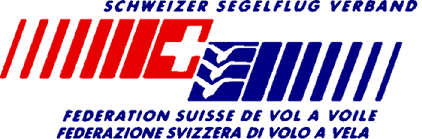 